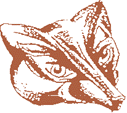 * buitenbaan (indien mogelijk) aanduiden aubINSCHRIJVINGEN TERUGSTUREN TEN LAATSTE OP ZONDAG 31 OKTOBER 2021E-MAIL: zwemmen@tvosje.be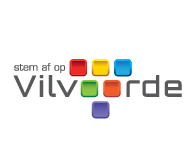 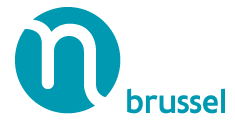 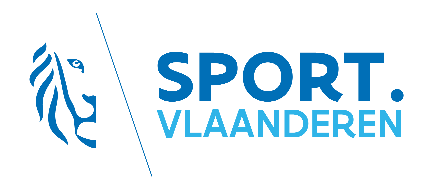 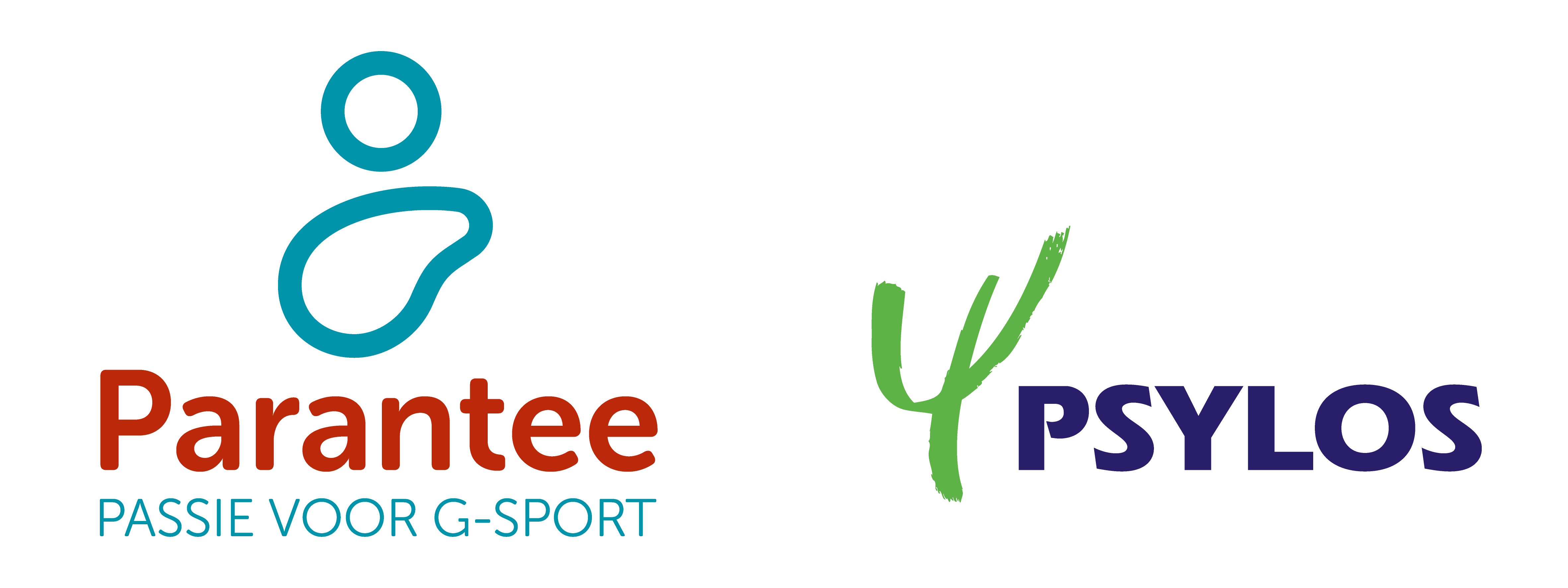 Met dank aan alle serviceclubs en andere sponsorsCLUB/INSTELLING:CONTACTPERSOON:ADRES:GEMEENTE:TELEFOON:                                                E-mail:Naam + voornaamClassificatie(S1 - S14)GeboortejaarWedstrijdnummer*Wedstrijd tijdWedstrijdnummer*WedstrijdtijdWedstrijdnummer*Wedstrijdtijd